 CERTIFICAT PENTRU AUTORIZAREA PRODUSULUI BIOCIDNr. RO/2019/0224/MRA/UK-2018-1130In conformitate cu prevederilor REGULAMENTULUI (UE) NR. 528/2012 al Parlamentului European si al Consiliului privind punerea la dispozitție pe piață și utilizarea produselor biocide şi ale HOTĂRÂRII GUVERNULUI nr. 617/2014 privind stabilirea cadrului instituţional şi a unor măsuri pentru punerea în aplicare a Regulamentului (UE) nr. 528/2012 al Parlamentului European şi al Consiliului din 22 mai 2013 privind punerea la dispoziţie pe piaţă şi utilizarea produselor biocide, în baza documentelor depuse în dosarul tehnic, Comisia Națională pentru Produse Biocide, în şedinţa din data.12.12. 2018, a decis că produsul biocid poate fi plasat pe piaţă în România, conform prevederilor legale în vigoare.I. TIPUL AUTORIZATIEIII. Data emiterii autorizatiei: 01.02.2019 III. Data expirării autorizatiei: 11/06/2028IV.      V. VI.VII.VIII.IX. COMPOZITIA CALITATIVĂ SI CANTITATIVĂ Substanta activă Substanta activa Substanta inactivă/nonactivă – nu se specificaX. CLASIFICAREA SI ETICHETAREA PRODUSULUIProdus biocid cu substanţe active - substanţe chimiceXI.AMBALAREAXII. POSIBILE EFECTE ADVERSE  DIRECTE  SAU   INDIRECTEXIII. ORGANISMELE DĂUNĂTOARE VIZATEXIV. INSTRUCTIUNILE  SI DOZELE DE APLICARE XV. INSTRUCTIUNI DE PRIM AJUTORXVI. MĂSURI PENTRU PROTECTIA MEDIULUIXVII. MASURI PENTRU PROTECTIA ANIMALELOR SI A HRANEI PENTRU ANIMALEXVIII. INSTRUCTIUNI PENTRU ELIMINAREA ÎN SIGURANTĂ pentruXIX. CONDITIILE DE DEPOZITARE :In spatii bine ventilate, curate si uscate, departe de lumina directa a soarelui, in afara zonei de acces a copiilor, pasarilor, animalelor de casa, a celor de ferma, in ambalaje originale inchise etans . Temperatura de păstrare: depozitaţi la mai puţin de 250C.DURATA DE CONSERVARE A PRODUSELOR BIOCIDE ÎN CONDITII NORMALE DE DEPOZITARE : 2 aniXX. ALTE INFORMATII: Acest  produs nu trebuie utilizat continuu împotriva muștelor de casă în mediul controlat și intensiv din adăposturile de animale, deoarece acest lucru poate duce la eșec din cauza rezistenței la insecticid.Agita 10WG trebuie utilizat ca un component al unui program integrat de control al dăunătorilor, care cuprinde produse din clase chimice alternative și mijloace non-chimice.Toxic pentru albineRespectarea restrictiilor  pentru utilizarea produsului biocid si anume :Se va evita prin orice mijloace patrunderea in sol, in sistemul de canalizare si in ape de suprafata sau freatice.Echipamentele utilizate pentru aplicarea produsului(pensule,role) nu vor fi clatite/spalate cu apa, astfel incat vor fi re-utilizate fara curatare si/sau vor fi depozitate in siguranta (fara a rezulta ape reziduale contaminate )În Autorizaţia de Comercializare pentru produsul AGITA 10WG, nr. UK-2018-1130 sunt specificate următoarele:Cele de mai jos trebuie asigurate în decurs de 3 ani de la data autorizării produsului (data scadentă 12 iunie 2021):- Dovada (se vor include rezultatele efective ale testelor) păstrării proprietăţilor fizice, chimice şi tehnice înainte de şi după 2 ani de depozitare a produsului, la temperatura mediului ambiant, în ambalajul de comercializare;- Proprietăţile fizice impuse sunt următoarele, în mod ideal prin folosirea metodelor CIPAC: * Dispersabilitatea (CIPAC MT 174);* Test de cernere uscată (CIPAC MT 170) până la 50 de microni;* Formarea de praf (CIPAC MT 171.1);* Spumă persistentă (CIPAC MT 47.3);* Uzură (CIPAC MT 178.2) şi fluiditate (CIPAC MT 172.1).Este obligatorie transmiterea de către detinătorul autorizatiei a fisei cu date de securitate către Institutul National de Sănătate Publică – Biroul RSI si Informare ToxicologicăPrezentul document poate fi însotit de anexă în cazul modificărilor administrative								PRESEDINTE,								Dr. Chim. Gabriela Cilincaautorizaţia prin recunoaşterea reciprocă succesiva eliberată în conformitate cu prevederile art. 33 din Regulamentul (UE) nr. 528/2012;Statul membru al Uniunii Europene emitent: UKNr. Autorizației din statul membru emitent Nr.: UK-2018-1130DENUMIREA COMERCIALĂ A PRODUSULUI BIOCID:  AGITA 10WGNUMELE TITULARULUI AUTORIZATIEI: Elanco Animal Health IncAdresa: Mattenstrasse 24A 4058 Basel, ElvetiaNUMELE TITULARULUI AUTORIZATIEI recunoscută reciproc: Elanco Animal Health IncAdresa: Mattenstrasse 24A 4058 Basel, ElvetiaNUMELE FABRICANTULUI  PRODUSULUI BIOCID: Kwizda Agro GmbHAdresa: Werk Leobendorf B6 Laaer Strasse, Kwizda-Allee 1 2100, Leobendorf, AustriaLoc de productie: Werk Leobendorf B6 Laaer Strasse, Kwizda-Allee 1 2100, Leobendorf, AustriaSchirm GmbH Adresa: Dieselstrasse 8 85107 Baar-Ebenhausen, GermaniaLoc de productie: Dieselstrasse 8 85107 Baar-Ebenhausen, GermaniaNUMELE FABRICANTULUI  SUBSTANTEI ACTIVE: Syngenta Crop Protection AGAdresa: CH-4002, Basel, ElvetiaLoc de productie: 1.Deccan Fine Chemicals (India) Private Limited, Santa Monica Plant, Corlim,                               Illhas, Goa 403110, India                             2. ESIM Chemicals GmbH-St-Peter-Strasse 25 4020 Linz, AustriaDenka International B.V., Adresa: Hanzeweg 1 3771, Barnveld, OlandaLoc de productie: Hanzeweg 1 3771, Barnveld, OlandaTIPUL DE PRODUS: TP 18CATEGORIILE DE UTILIZATORI: ProfesionistiTIPUL PREPARATULUI:  Agita 10WG este o formulare potrivită pentru controlul muștelor de casă (Musca domestica) adulte în adăposturile animalelor, inclusiv pentru păsări, porci și ferme de lapte sau adăposturi și alte arii asociate acestora unde este necesar controlul muștelor de casă. Produsul se aplică în locurile în care se adună sau se aşază muștele, cum ar fi, dar nu numai, ramele ferestrelor, zonele superioare ale pereţilor, ţarcurile de separare și căile de acces. Produsul se aplică doar pe panouri suspendate.Denumirea IUPACThiamethoxam(ISO); 3-(2-xhloro-thiazol-5-ylmethyl)-5-methyl[1,3,5]oxadiazinam-4-ylidene-N-nitroamineNumar CAS153719-23-4Numar CE428-650-4Continut de substantă activă10%Denumirea IUPACMuscalure (cis-tricos-9-ene)Numar CAS27519-02-4Numar CE248-505-7Continut de substantă activă0,05%Simboluri GHS09Fraze de pericol (H)H410- Foarte toxic pentru mediul acvatic cu efecte pe termen lung.Fraze de prudenta (P)P102- A nu se lăsa la îndemâna copiilor.P103- Citiţi eticheta înainte de utilizare.P273- Evitaţi dispersarea în mediu.P101- Dacă este necesară consultarea medicului, țineți la îndemână recipientul sau eticheta produsuluiP391- Colectaţi scurgerile de produs.P501- Eliminati conţinutul/recipientul la o unitate autorizata pentru colectarea deseurilor.Pictograma(e)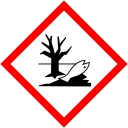 Flacon HDPE 100 g – 5 kgPET/Alu/PET/PE plic laminat imprimat – 25 plicuri x 20 g, ambalate într-un dispenser de carton rigid.Asupra sănătătii umane: NeprecizateAsupra sănătătii animalelor nevizate  Identificarea pericolelor-Thiametoxam este componentul activ al AGITA 10WG, care aparține clasei de insecticide nicotinoide cu un mod de acțiune diferit de alte clase de insecticide cum sunt piretroidele și organofosfații.-Modul de utilizare cu ajutorul panourilor asigură că cea mai parte parte a adăpostului nu este  tratată, reducând posibilitatea de a atinge un depozit sub-letal.-Nu se cunoaște un antidot specific! Se va administra tratament simptomatic.-Nu a fost finalizată o evaluare a riscurilor pentru sănătatea animală din cauza lipsei de informaţii. -Toxic pentru albine.Asupra mediului: Sol: Mobil in sol, are tendinta scazuta de bioacumulare. Degradarea in sol este realizata anaerobic, rezultand metabolitul Clothianidin. Thiamethoxam se leaga slab in sol si la fel metabolitul sau. Prin urmare, Thiamethoxam si metabolitul sau Clothianidin au potentialul de a curge.Metabolitul Thiamethoxamului (Clothianidinul) prezinta risc de contaminare a solului si a apelor subterane inainte de a fi biodegradate.BCF>5000.Trebuie evitata expunerea solului la produsul formulat precum si evitarea patrunderii in sol.Apa: Thiamethoxam: Log Kow=0,13Muscalure : Log Kow>8,2Nu este usor biodegradabil.Este de asteptat sa contamineze apele subterane, datorita mobilitatii in sol.Aer: Nu este de asteptat sa rezulte pierderi, acumulari de substanta active in aer in timpul utilizarii.Organisme acvatice : Thiamethoxam(ISO): LC50> 100 mg/l(24h)-pestiEC50>100mg/l(24h)-crustaceeEC50>81,8 mg/l (72h) Pseudokirchneriella subcapitataNOEC= 100mg/l(96h)pestiNOEC=32mg/l (48h) crustaceeProdusul prezinta un risc mare datorat efectului acut si cronic de categoria I (foarte toxic)Alte organisme netinta LProdusul nu prezinta tisc neacceptabil pentru organismele din mediul terestru.Fara efecte semnificative asupra proceselor de respiratie/nitrificare din sol.Toxic pentru albine .ActivitateaMetoda de testare / Protocolul de testareSpecia/TulpinaConcentraţiiTimpi de acţiuneInsecticidă(controlul asupra Musca domestica ȋn adăposturile animalelor)Testare ȋn condiții de teren (fermă porcină). Doza aplicată 100g Agita 10WG dizolvat aplicat pe 80m2panouri, 12,5 g /panou . Referința:Estany 2016a.MuscadomesticaAgita 10WGTiametoxan 10% g/gMuscalure 0.05% g/gMortalitate:57,5% ȋn 5 zile35,9%  ȋn 7 zile70,7%  ȋn  14 zile87,2%  ȋn  21 zile95,8%  ȋn  28 zile96,9% ȋn 35 zile95%  ȋn  42 zileInsecticidă(controlul asupra Musca domestica ȋn adăposturile animalelor)Testare ȋn condiții de laborator,  contact forțat. Doza aplicată:  6,67g/m2. Referința: Gefeller 2013aMuscadomesticaAgita 10WGTiametoxan 10% g/gMuscalure 0.05% g/gMortalitate 100% după 24 ore.Insecticidă(controlul asupra Musca domestica ȋn adăposturile animalelor)Testare ȋn condiții de laborator ,  ȋn cuşcă cu un perete cu hartie impregnată. Doza aplicată:  6,67g/m2.Referința: Gefeller 2013aMuscadomesticaAgita 10WGTiametoxan 10% g/gMuscalure 0.05% g/gMortalitate 78% după 24 ore.Insecticidă(controlul asupra Musca domestica ȋn adăposturile animalelor)Testare ȋn condiții de laborator Simulare pe 12 m2 cu fâşii de hârtie impregnată. Doza aplicată:  6,67g/m2.Referința: Gefeller 2013aMuscadomesticaAgita 10WGTiametoxan 10% g/gMuscalure 0.05% g/gMortalitate 81% după 24 ore.Insecticidă(controlul asupra Musca domestica ȋn adăposturile animalelor)Testare ȋn condiții de laboratorConcentrații: 100g dizolvate in 80ml, 65ml, 50ml apa,aplicat pe 100cm2  ȋmbătrânit 16 săptămâni la 25°C.Referința: Moyses 2012aMuscadomesticaAgita 10WGȋmbătrânit16 săptămâni la 25°CMortalitate 83-89% după 24 ore.Insecticidă(controlul asupra Musca domestica ȋn adăposturile animalelor)Testare ȋn condiții de laboratorConcentrații: 100g dizolvate in 80ml, 65ml, 50ml apa,aplicat pe 100cm2  ȋmbătrânit 16 săptămâni   la 40°C.Referința: Moyses 2012aMuscadomesticaAgita 10WGȋmbătrânit16 săptămâni la 40°CMortalitate 87-90% după 24 ore.Manipulare: -Pentru amestecare/încărcare și etapa de aplicare, persoana care aplică produsul trebuie să poarte echipament de protecție de unică folosință (de ex. halate, șorțuri, salopete de hârtie) pentru a evita dispersarea în canalizare în urma spălării hainelor contaminate.-Spălați mâinile și pielea expusă imediat după manipularea produsului.Metoda de aplicare: 100g produs se disperseaza ȋn 80 ml apă, se aplică cu perie sau trafalet pe 10 panouri de 20cm/30cm care se suspendă pe 80-120cm2 perete. Zona se tratează din nou după minim 6 săptămâni. Pentru protectia personalului se spalâ mâinile şi pielea expusă imediat după manipularea produsului. Panourile uzate se dispun final conform reglementarilor ȋn vigoareInformaţii generale:Asigurați-vă că personalul medical este informat cu privire  la materialul (materialele) implicate și iau măsuri pentru a se proteja. Persoana afectată va fi scoasă dinzona periculoasă într-o camera bine ventilată sau la aer curat și se va prevenihipotermia.Inhalare: Ieșiți la aer curat. Consultați un medic dacă simptomele se înrăutățesc sau persistă. Spălați-vă imediat cu săpun și multă apă, îndepărtând îmbrăcămintea și încălțămintea contaminate.Contact cu ochii: Clătiți cu apă. Solicitați un consult medical dacă apare sau persist iritația. Clătiți ochii cu apă curată timp de câteva minute.Ingerare: Clătiți gura. Solicitați un consult medical dacă apar simptome. Dacă ați înghițit, consultați medicul imediat și arătați-i acest container sau eticheta. Nu se cunoaște un antidot specific! Se va administra tratament simptomatic. Asiguraţi-vă că personalul medical cunoaşte materialul(ele) implicat(e) şi foloseşte măsuri de precauţie pentru a se proteja.Restrictii pentru utilizarea produsului biocid:Se va evita prin orice mijloace patrunderea in sol, in sistemul de canalizare si in ape de suprafata sau freatice.Echipamentele utilizate pentru aplicarea produsului(pensule,role) nu vor fi clatite/spalate cu apa, astfel incat vor fi re-utilizate fara curatare si/sau vor fi depozitate in siguranta (fara a rezulta ape reziduale contaminate)Masuri in caz de dispersie accidentala:Pe baza informatiilor disponibile nu este de asteptat ca produsul sa induca efecte adverse in mediu cand este utilizat conform instructiunilor.Cu toate acestea trebuie evitata cat mai mult expunerea solului la produsul formulat precum si evitarea patrunderii in sol. Nu este de asteptat sa rezulte pierderi, acumulari de substanta activa in aer in timpul utilizarii. In cazul accesului in cursurile de apa sau reteaua de canalizare, trebuie informate imediat autoritatile responsabile.Metode de decontaminare:In cazul in care produsul ajunge pe sol trebuie sa se ia masuri imediate pentru colectarea lui si curatarea zonei. In utilizarea profesionala, recipientele, chiar daca sunt complet goale, trebuie curatate inainte de eliminare.-Citiți eticheta și prospectul înainte de utilizare.-Produsul conține thiamtoxam, care este toxic pentru albine.-Doar pentru uz profesional.-Se va utiliza doar în interiorul clădirilor.-A se păstra separat de alimente, băuturi şi furaje.-Îndepărtați toate alimentele și furajele înainte de aplicare.-A se aplica departe de accesul copiilor și animalelor.-Amestecați și agitați cantitatea indicată de AGITA 10WG în volumul corespunzător de apă călduță într-un container separat.-Utilizați un container cu o treime mai mare decât cantitatea de apă care trebuie adăugată și așteptați până dispare spuma înainte de aplicare (cu o perie/trafalet).-Produsul se aplică doar pe panouri suspendate.-Aplicați pe panouri neabsorbante care sunt apoi fixate pe pereți sau tavane, în locurile în care muștele preferă să se odihnească.-Nu aplicați produsul direct pe suprafețe (de ex.pereți) în clădiri.-Zona în care a avut loc amestecarea/încărcarea și aplicarea pe panouri trebuie acoperită cu o folie de plastic de unică folosință pentru a evita contaminarea suprafețelor adiacente și a podelei.-Nu curățați zona tratată.-Îndepărtați toate panourile care sunt tratate cu produsul biocid de acțiunile de (pre-) curățenie și sau dezinfecție.-Echipamentul utilizat pentru aplicare (de ex.pensule, trafaleți, panouri) nu trebuie curățat după utilizare. Tot echipamentul contaminat poate fi refolosit fără curățare (dacă este posibil) și trebuie întodeauna eliminat în siguranță, în concordanță cu regulamentele locale(fără eliminare în apele reziduale).-Eliminați produsul într-un incinerator aprobat în concordanță cu legislația locală.-Resturile de produs aplicat, apa de spălare a echipamentului de tratare și alte deșeuri (de ex. ambalaje goale, panouri folosite) trebuie eliminate în conformitate cu legislația locală privind deșeurile.-Nu aruncați niciun deșeu sau apă de spălare a echipamentelor de tratare la canalizare-Produsul trebuie utilizat în combinație cu un larvicid și alternat cu un adulticid cu un mod de acțiune diferit. Dacă acesta este ineficient, trebuie raportat deținătorului autorizației.-Pot trece până la 4 săptămâni până când produsul devine eficient. Re-tratați zona doar după minimum 6 săptămâni.-Monitorizarea apariției rezistenței trebuie efectuată în mod continuu, iar strategiile relevante pentru managementul rezistenței trebuie incluse pe etichetă, după cum urmează:-Aceste produs nu trebuie utilizat continuu împotriva muștelor de casă în mediul controlat și intensiv din adăposturile de animale, deoarece acest lucru poate duce la eșec din cauza rezistenței la insecticid.-Pentru a reduce la minimum posibilitatea de apariție a rezistentei în viitor, se recomandă evitarea utilizării exclusive și continue a Agita 10WG, ca agent unic de control al muștelor.Agita 10WG trebuie utilizat ca un component al unui program integrat de control al dăunătorilor, care cuprinde produse din clase chimice alternative și mijloace non-chimice (de ex.site pentru muște, practice sanitareEliminarea momelilor și a cadavrelor de rozătoare se face prin incinerare, în conformitate  cu  prevederile Legii 211/2011 privind regimul deșeurilor, de către operatori autorizați.Ambalaj: Nu se reutilizează ambalajul și nu se eliberează în mediu produsul biocidPrezenta autorizatie este însotită de următoarele documente :proiect de etichetă a produsului biocidfisa cu date de securitate a produsului biocidrezumatul caracteristicilor produsului biocid 